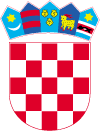 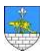     REPUBLIKA HRVATSKABJELOVARSKO – BILOGORSKA ŽUPANIJA                                                                                                                                                                                               OPĆINA SIRAČ							               OPĆINSKO VIJEĆE______________________________KLASA: 601-01/24-01/8URBROJ: 2103-17-01-24-1Sirač, 23.05.2024.Na temelju članka 32. Statuta Općine Sirač (»Županijski glasnik Bjelovarsko-bilogorske županije«, broj 19/09, 06/10, 03/13, 01/18, 03/21), Općinsko vijeće Općine Sirač na svojoj 35. sjednici održanoj dana 23.05.2024. godine donijelo jeZAKLJUČAK O PRIHVAĆANJUFinancijskog izvješća Osnovne škole Sirač za dječji vrtić Općine Sirač za 2023. godinuČlanak 1.Ovim Zaključkom prihvaća se Financijsko izvješće Osnovne škole Sirač o ostvarenim prihodima u iznosu od 105.450,05 € te izvršenim rashodima u iznosu od 104.295,81 €. U odnosu na to ostvaren je višak prihoda u iznosu od 1.154,24 €, a iz 2022. godine preneseni manjak prihoda iznosi 77,71 €. Sukladno tome višak prihoda i primitaka za pokriće u sljedećem razdoblju iznosi 1.076,53 €.Članak 2.		Općina Sirač za rad dječjeg vrtića iz svog Proračuna izdvojila je 90.416,51 € za: Članak 3.	Ovaj zaključak stupa na snagu osmog dana od dana objave, a objavit će se u »Županijskom glasniku Bjelovarsko-bilogorske županije« i na internet stranici Općine Sirač.							          Predsjednik Općinskog vijeća:								          ________________________										      Branimir Miler, oec.                                                    OPISIZNOSPrihodi od sufinanciranja - roditelji14.612,74Prihodi od sufinanciranja – Općina za prehranu358,20Prihodi od sufinanciranja – Općina za participaciju 05/20231.394,06Tekuće pomoći iz državnog proračuna/preko osnivača BBŽ316,80Tekuće pomoći proračunskim korisnicima iz proračuna koji im nije nadležan87.526,09Kapitalne pomoći proračunskim korisnicima iz proračuna koji im nije nadležan1.138,16Kamate na oročena sredstva i depozite po viđenju-Ostali nespomenuti prihodi104,00UKUPNO PRIHODI105.450,05UKUPNO RASHODI104.295,81Višak prihoda i primitaka za pokriće u sljedećem razdoblju1.076,53Manjak prihoda - preneseni77,71Ostvareni višak prihoda za obračunsko razdoblje1.154,24OPISPOZICIJA RASHODAIZNOSPlaće vrtića   459/177.907,02Regres, dar za djecu, božićnica  459/52.400,00   Logoped 828/07.219,07   Financiranje prehrane predškole   796/0358,20   Donacija za tekuće troškove – od građana (temeljem humanitarnog božićnog koncerta u organizaciji Općine Sirač)459/61.138,16Participacija roditeljima 05/2023872/01.394,06UKUPNO90.416,51